Español I							Nombre-					Capítulo TresGramática							Fecha-					Irregular VerbsIrregular verbs are verbs that do not follow the same pattern as 				 verbs.ser-								ir-				The Preposition “a”The preposition “a” is used after “ir” to mean 			.“A” is also used after 			 with a sport.	For example:  A mí me gusta jugar al tenis.When followed by “el”, combine the two words to make 			.Stem Changing VerbsStem changing verbs have a spelling change in the 				  when they are conjugated.  They still have the same 					 endings.querer (e-ie)-							jugar (u-ue)-				Irregular “yo” Form VerbsIn these 2 verbs, the yo form has a different conjugation.  The rest of the verbs follow the normal endings.hacer-								ver-				salir-Práctica1. Yo 				 al volibol. (jugar)2. Graciela 				 al cine. (ir)3. Hidalgo y yo 					 el ajedrez. (jugar)4. Yo  				 la televisión. (ver)5. Yo 				 la tarea (hacer). 6. Yo  					 con mis amigos (salir).7. A veces Uds. 				 a las fiestas. (ir)8.  Nosotros __________________ ir a la playa los viernes (querer).9.  Ellos ________________ muy inteligentes (ser).10.  Los estudiantes _______________ ejercicio todos los días (hacer).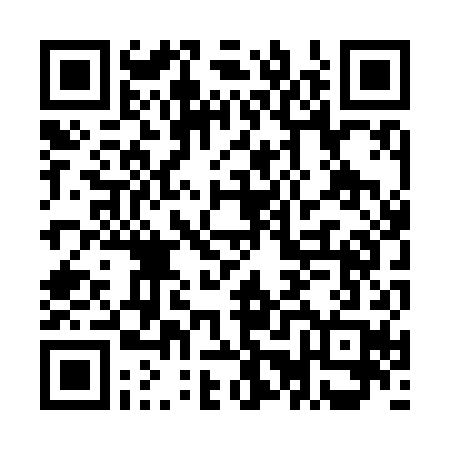 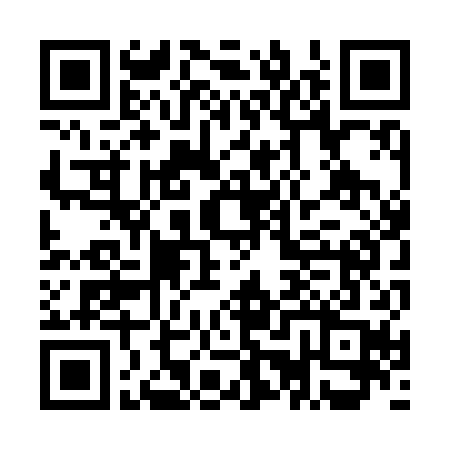 